I. Общие положения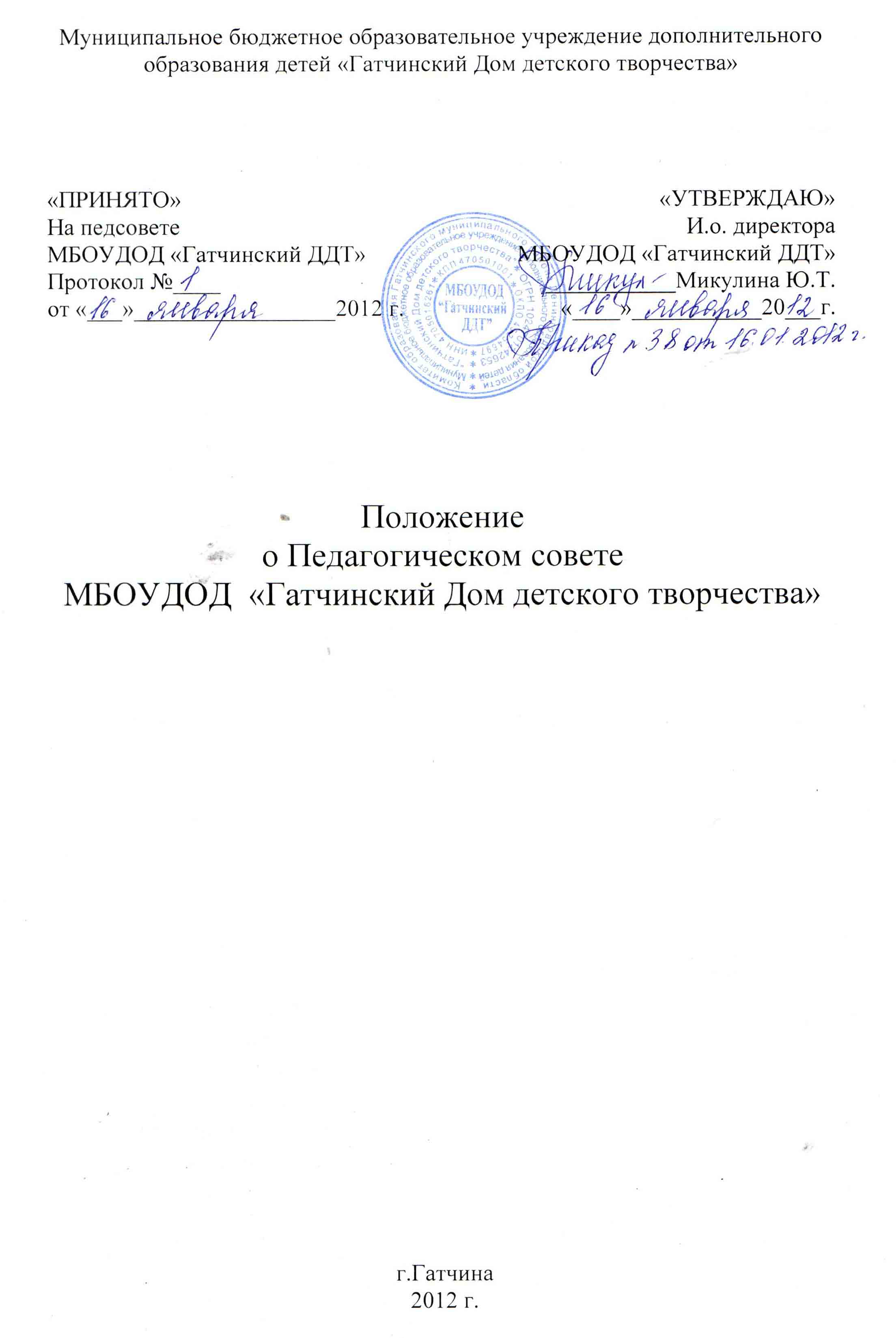 Настоящее положение разработано в соответствии с Законом РФ «Об образовании» (ст.35, п.2), Типовым положением об учреждении дополнительного образования детей, Уставом МБОУДОД «Гатчинский ДДТ».Педагогический совет (педсовет) – коллегиальный орган управления МБОУДОД «Гатчинский ДДТ», действующий в целях развития и совершенствования учебно-воспитательного процесса, повышения профессионального мастерства и творческого роста педагогических сотрудников.Каждый сотрудник МБОУДОД «Гатчинский ДДТ», занятый в образовательной деятельности (администрация, педагоги дополнительного образования, педагоги-организаторы, концертмейстеры, методист, учебно-вспомогательный персонал), с момента приема на работу и  до прекращения срока действия трудового договора, является членом педсовета.В необходимых случаях на заседаниях педсовета учреждения приглашаются представители общественных организаций, учреждений, взаимодействующих с МБОУДОД «Гатчинский ДДТ» по вопросам образования, родители обучающихся и др. Лица, приглашенные на заседание педсовета, пользуются правом совещательного голоса.Решения педсовета утверждаются приказами директора МБОУДОД «Гатчинский ДДТ» и реализуются через их исполнение.Изменение и дополнения в настоящее положение вносятся педсоветом и утверждаются на его заседании.Задачи педсоветаРеализация государственной политики по вопросам образования;Определение стратегии развития учреждения;Организация деятельности педагогического коллектива учреждения на совершенствование образовательного процесса;Разработка содержания работы по методической теме учреждения;Внедрение в практическую деятельность педагогических работников достижений педагогической науки и передового опыта;Обсуждение и принятие плана работы учреждения;Заслушивание информации и отчетов педагогических работников учреждения, докладов представителей организаций и учреждений, взаимодействующих с учреждением по вопросам образования и воспитания подрастающего поколения, в том числе о проверке соблюдения санитарно-гигиенического режима образовательного учреждения, об охране труда, здоровья и жизни обучающихся и другие вопросы образовательной деятельности учреждения;Принятие решения о переводе обучающегося на следующий период обучения, об исключении обучающихся из учреждения;Создание временных творческих объединений;Принятие окончательного решения по спорным вопросам, входящим в его компетенцию;Организация работы по повышению квалификации педагогических работников, развитию их творческих инициатив;Делегирование представителей педагогического коллектива в совет учреждения;Принятие положений (локальных актов) с компетенцией, относящейся к объединениям по профессиям;Определение списка учебной литературы, а также учебных пособий для использования в образовательном процессе учреждения.Организация деятельностиРаботой педсовета руководит председатель. Педагогический совет избирает из своего состава председателя, заместителя председателя, секретаря совета сроком на один  учебный год.Педсовет созывается председателем по мере необходимости, но не реже четырех раз в год. Внеочередные заседания педсовета проводятся по требованию не менее одной трети педагогических работников МБОУДОД «Гатчинский ДДТ».Тематика педсоветов вносится в годовой план учреждения с учетом задач МБОУДОД «Гатчинский ДДТ».Решения педсовета являются обязательными для всех членов педагогического коллектива.Решение педсовета является правомочным, если на его заседании присутствовало не менее двух третей педагогических работников и если за него проголосовало более половины присутствующих педагогов. При равном количестве голосов решающим является голос председателя совета.Процедура голосования определяется педагогическим советом МБОУДОД «Гатчинский ДДТ».Время, место и повестка педсовета дня заседания педсовета сообщаются не позднее, чем за один месяц до его проведения.Организацию работы по выполнению решений и рекомендаций педсовета осуществляет директор МБОУДОД «Гатчинский ДДТ». На очередных заседаниях совета он докладывает о результатах этой работы.Руководитель образовательного учреждения в случае несогласия с решением Педагогического совета приостанавливает выполнение решения, извещает об этом учредителя, который в трехдневный срок при участии заинтересованных сторон рассматривает данное заявление, знакомится с мотивированным мнением большинства членов Педагогического совета и выносит окончательное решение по спорному вопросу.Компетенция педагогического советаПедагогический совет МБОУДОД «Гатчинский ДДТ»:Определяет приоритетные направления развития МБОУДОД «Гатчинский ДДТ».Утверждает цели и задачи МБОУДОД «Гатчинский ДДТ», план их реализации.Обсуждает содержание учебного плана, годовой календарный учебный график.Обсуждает и производит выбор различных вариантов содержания образования, форм, методов учебно-воспитательного процесса и способов их реализации.Выносит предложения по развитию системы повышения квалификации педагогических работников, развитию их творческих инициатив.Принимает решение о переводе обучающихся на следующий год обучения и выпуске обучающихся. Выносит для обсуждения на педсоветах представления администрации по интересующим педагогических сотрудников вопросам деятельности МБОУДОД «Гатчинский ДДТ».Заслушивает администрацию МБОУДОД «Гатчинский ДДТ» по вопросам, связанным с организацией учебно-воспитательного процесса.Контролирует выполнение ранее принятых решений;Требует от всех членов педагогического коллектива соблюдения единых принципов в реализации целей и задач деятельности.Рекомендует членов педагогического коллектива к награждению.Документация педагогического советаЗаседания и решения педсовета протоколируются. Протокол заседания подписывается председателем совета, в случае его отсутствия – заместителем председателя и секретарем.Протоколы заседаний и решений ведутся в электронном виде, распечатываются, прошиваются и хранятся в делопроизводстве  
МБОУДОД «Гатчинский ДДТ».